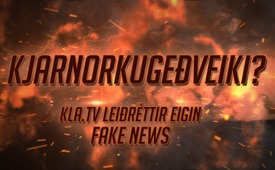 Kjarnorkugeðveiki – Kla.TV leiðréttir eigin Fake News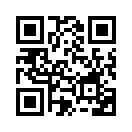 Hvort við fyrrnefndar kringumstæður vangaveltur um „loftslagsbreytingar af mannavöldum“ séu réttlætanlegar, verður hver og einn að svara sjálfur.  Þjónar öll þessi loftslags-móðursýki sem skellir skuldinni á prump úr beljum og útblástur frá bílum og iðnaði bara þeim tilgangi að dylja og beina augum okkar frá hinum sönnu gerendum?„Með þessari útsendingu verður líka Kla.TV að vinna vægðaraust úr þeim Fake News sem stofnandinn, sumsé Ivo Sasek, lét frá sér fara…  Mistök gerast því miður allstaðar.  Við leiðum áhorfendum fyrir sjónir staðinn þar sem rangar tölur koma fram og leiðréttum sláandi rangfærslur:
Og fyrst ákallið til umsvifalauss inngrips gegn hinni svokölluðu manngerðu hnattrænu hlýnunar verður stöðugt að glymja yfir okkur, megi þá öll börn þessarar jarðar skrópa svo lengi í skólanum uns algert bann verði gert við hverri einustu kjarnavopnatilraun.
Því sé það í raun staðreynd að við mannfólkið getum framkallað hnattrænar loftslagsbreytingar þá er það ábyggilega ekki vegna bíla, skorsteina eða garnagerjunar í klaufdýrum, heldur miklu frekar vegna alls hins eitrandi ofbeldis frá kjarnorkuvopnatilraununum.  Í samantekt var sprengigildi opinberra kjarnatilrauna rúmlega 72.000 kílótonn.  Til að byrja með segir þetta okkur nú bara ekki neitt.  En samanburður við bandarísku kjarnorkusprengjuna  sem var sprengd í Hirosima skýrir málin.  En sprengigildi þeirrar sprengju sem lét heimsbyggðinni titra af ótta var 12 kílótonn.  12 kílótonn sumsé gegn 72.000 kílótonnum.  Kjarnasprengjan á Hirosima var með öðrum orðum 6.000 sinnum veikari en summa allra eftirfylgjandi kjarnatilrauna.  Eða enn með öðrum orðum: frá stríðslokum 1945 var Hirosima endurtekið 6.000 sinnum af brjáluðum vísinda- og stríðsæsingamönnum.  Og í þessum tölum er bara þær tilraunir skjalsettar sem við vitum af.  En eins og hvert barn þekkir iðka þeir sem eru keyrðir af geðveiki, ævinlega sína verstu hluti í felum.  Bæti maður nú við hinum fræga áætlaða fjölda óþekktra tilfella þá hækkar gildi hinnar sönnu eyðileggingar jarðarinnar okkar all verulega.“  
Og nú kemur staðurinn sem innihélt röngu tölurnar en með úrbótum:
Í samantekt sögðu opinberar tölur sprengigildi hinna ca. 2.200 kjarnatilrauna ekki bara hafa 72.000 kílótonn, það voru því miður rangar tölur. Því þær 520 skráðu kjarnorkusprengingar í andrúmsloftinu sem eru upptaldar á Wikipedia, 8 þeirra neðansjávar, sprengigildi þeirra nam að minnsta kosti 545.000 kílótonnum.  Til að byrja með segir þetta okkur nú bara ekki neitt.  En samanburður við kjarnorkusprengjuna bandarísku sem var sprengd í Hirosima skýrir málin. En sprengigildi þeirrar sprengju sem lét heimsbyggðinni titra af ótta var 12 kílótonn.  12 kílótonn sumsé gegn 72.000 kílótonnum.  Kjarnasprengjan á Hirosima var með öðrum orðum 6.000 sinnum veikari en summa allra eftirfylgjandi kjarnatilrauna – þetta voru því miður röngu tölurnar … kjarnasprengjan á Hirosima var meira segja miklu meira en 45.000 sinnum veikari en þessar 520 kjarnasprengingar í andrúmsloftinu og neðansjávar. Eða með öðrum orðum: frá stríðslokum 1945 var Hirosima endurtekin 45.416 sinnum af brjáluðum vísinda- og stríðsæsingamönnum, bara í andrúmsloftinu og neðansjávar.  Nú vanta í þessa upptalningu hið minnsta 1.680 kjarnasprengingar, eins og var fjallað um í 1. hluta „Kjarnorku-loftslagsbreytingar?“.  Því væri ábygglega dregið mikið úr þegar við bættum við fyrrgreindar fölsku tölurnar okkar allavega einu núlli.  Þótt við gerðum bara þetta, kæmumst við að þeirri niðurstöðu að kjarnorkusprengjan á Hirosima hefði verið langt yfir 60.000 sinnum veigaminni en allar opinberar kjarnatilraunir frá 1945 teknar saman.  Þessar tölur sem fyrr: án áætlaðs fjölda óþekktra tilfella.  Líklega án þess að miklar ýkjur væru viðhafðar gætu ágískarnir bent til að frá lokum seinni heimstyrjaldarinnar hafi Hirosima verið endurtekið 100.000 sinnum.  Stundum óskar maður sér að rangar staðreyndir gætu verið þær réttu … Hvort við fyrrnefndar kringumstæður vangaveltur um „loftslagsbreytingar af mannavöldum“ séu réttlætanlegar, verður hver og einn að svara sjálfur.  Þjónar öll þessi loftslags-móðursýki sem skellir skuldinni á prump úr beljum og útblástur frá bílum og iðnaði bara þeim tilgangi að dylja og beina augum okkar frá hinum sönnu gerendum?eftir SiHeimildir:https://en.wikipedia.org/wiki/List_of_nuclear_weapons_tests
https://www.nzz.ch/international/nordkorea-vergleichbar-mit-hiroshima-nordkoreas-atombombentests-im-vergleich-ld.116220Þetta gæti þér líka þótt áhugavert:#HlynunJardar - Hlýnun jarðar - www.kla.tv/HlynunJardarKla.TV – Hinar fréttirnar ... frjálsar – óháðar – óritskoðaðar ...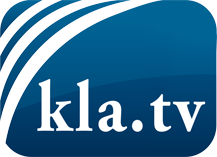 það sem fjölmiðlar ættu ekki að þegja um ...fáheyrt frá fólkinu, für das Volk ...reglulegar fréttir á www.kla.tv/isÞað borgar sig að fylgjast með!Ókeypis áskrift með mánaðarlegu fréttabréfi á netfangið
þitt færðu hér: www.kla.tv/abo-isÁbending öryggisins vegna:Mótraddir eru því miður æ oftar þaggaðar niður eða þær ritskoðaðar. Svo lengi sem flytjum ekki fréttir samkvæmt áhuga og hugmyndafræði kerfispressan getum við sífellt reikna með því að leitað sé eftir tilliástæðum til þess að loka fyrir eða valda Kla.TV skaða.Tengist því í dag óháð internetinu! Smellið hér: www.kla.tv/vernetzung&lang=isLicence:    Creative Commons leyfi sé höfundar getið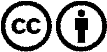 Við útbreiðslu og deilingu skal höfundar getið! Efnið má þó ekki kynna tekið úr því samhengi sem það er í.
Stofnunum reknum af opinberu fé (RÚV, GEZ, ...) er notkun óheimil án leyfis. Brot á þessum skilmálum er hægt að kæra.